DOI: XXXXXXXXXXXTítulo en el idioma originalTítulo traducidoAutor Nombres y Apellidos1, Autor Nombres y Apellidos2, Autor Nombres y Apellidos3*1 Departamento/Facultad, División, Campus, Universidad/Institución. 2 Departamento/Facultad, División, Campus, Universidad/Institución. 3* Departamento/Facultad, División, Campus, Universidad/Institución. Dirección postal. Cuidad, Estado, País. Código postal. Teléfono (institucional). Correo electrónico*Autor de correspondenciaTítulo en el idioma originalTítulo traducidoResumen:Texto texto texto texto texto texto texto texto texto texto texto texto texto texto texto texto texto texto texto texto texto texto texto texto texto texto texto texto texto texto texto texto texto texto texto texto texto texto texto texto texto texto texto texto texto texto texto texto texto texto texto texto texto texto texto texto texto texto texto texto texto texto texto texto texto texto texto texto texto texto texto texto texto texto textoPalabras-clave: texto, texto, texto. (Mínimo 3-5 máximo)Abstract:Texto texto texto texto texto texto texto texto texto texto texto texto texto texto texto texto texto texto texto texto texto texto texto texto texto texto texto texto texto texto texto texto texto texto texto texto texto texto texto texto texto texto texto texto texto texto texto texto texto texto texto texto texto texto texto texto texto texto texto texto texto texto texto texto texto texto texto texto texto texto texto texto texto texto textoKeyword: texto, texto, texto. (Mínimo 3-5 máximo)Recibido en dd/mm/aaaaAceptado en dd/mm/aaaaIntroducciónTexto texto texto texto texto texto texto texto texto texto texto texto texto texto texto texto texto texto texto texto texto texto texto texto texto texto texto texto texto texto texto texto texto texto texto texto texto texto texto texto texto texto texto texto texto texto texto texto texto texto texto texto texto texto texto.Texto texto texto texto texto texto texto texto texto texto texto texto texto texto texto texto texto texto texto texto texto texto texto texto texto texto texto texto texto texto texto texto texto texto texto texto texto texto texto texto texto texto texto texto texto texto texto texto texto texto texto texto texto texto texto.Nombre de la subsección [En caso de que exista]Texto texto texto texto texto texto texto texto texto texto texto texto texto texto texto texto texto texto texto texto texto texto texto texto texto texto texto texto texto texto texto texto texto texto texto texto texto texto texto texto texto texto texto texto texto texto texto texto texto texto.Texto texto texto texto texto texto texto texto texto texto texto texto texto texto texto texto texto texto texto texto texto texto texto texto texto texto texto texto texto texto texto texto texto texto texto texto texto texto texto texto texto texto texto texto texto texto texto texto texto texto.Texto texto texto texto texto texto texto texto texto texto texto texto texto texto texto texto texto texto texto texto texto texto texto texto texto texto texto texto texto texto texto texto texto texto texto texto texto texto texto texto texto texto texto texto texto texto texto texto texto (Souza, 2007)Materiales y métodosTexto texto texto texto texto texto texto texto texto texto texto texto texto texto texto texto texto texto texto texto texto texto texto texto texto texto texto texto texto texto texto texto texto texto texto texto texto texto texto texto texto texto texto texto texto texto texto texto texto texto texto texto texto texto texto.[Insertar Figura 1]Texto texto texto texto texto texto texto texto texto texto texto texto texto texto texto texto texto texto texto texto texto texto texto texto texto texto texto texto texto texto texto texto texto texto texto texto texto texto texto texto texto texto texto texto texto texto texto texto texto texto texto texto texto texto texto.Nombre de la subsección [En caso de que exista]Texto texto texto texto texto texto texto texto texto texto texto texto texto texto texto texto texto texto texto texto texto texto texto texto texto texto texto texto texto texto texto texto texto texto texto texto texto texto texto texto texto texto texto texto texto texto texto texto texto texto.Texto texto texto texto texto texto texto texto texto texto texto texto texto texto texto texto texto texto texto texto texto texto texto texto texto texto texto texto texto texto texto texto texto texto texto texto texto texto texto texto texto texto texto texto texto texto texto texto texto texto.ResultadosTexto texto texto texto texto texto texto texto texto texto texto texto texto texto texto texto texto texto texto texto texto texto texto texto texto texto texto texto texto texto texto texto texto texto texto texto texto texto texto texto texto texto texto texto texto texto texto texto texto texto texto texto texto texto texto.[Insertar Tabla 1]DiscusiónTexto texto texto texto texto texto texto texto texto texto texto texto texto texto texto texto texto texto texto texto texto texto texto texto texto texto texto texto texto texto texto texto texto texto texto texto texto texto texto texto texto texto texto texto texto texto texto texto texto texto texto texto texto texto texto.ConclusionesTexto texto texto texto texto texto texto texto texto texto texto texto texto texto texto texto texto texto texto texto texto texto texto texto texto texto texto texto texto texto texto texto texto texto texto texto texto texto texto texto texto texto texto texto texto texto texto texto texto texto texto texto texto texto texto.AgradecimientosTexto texto texto texto texto texto texto texto texto texto texto texto texto texto texto texto texto texto texto texto texto texto texto texto texto texto texto texto texto texto texto texto texto texto texto texto texto texto texto texto texto texto texto texto texto texto texto texto texto texto.Conflictos de intererésTexto texto texto texto texto texto texto texto texto texto texto texto texto texto texto texto texto texto texto texto texto texto texto texto texto texto texto texto texto texto texto texto texto texto texto texto texto texto texto texto texto texto texto texto texto texto texto texto texto texto.Referencias (siguiendo formato APA 7ª edición)Artículo de revistaApellidos, A. A., Apellidos, B. B., & Apellidos, C. C. (año). Título del artículo. Nombre de la revista, volumen(número), pp. xx-xx. doi: https://doi.org/xx.xxxxxxx (incluir enlace de recuperación en caso de no tener doi)Ejemplo: Cabanach, R., Fariña, F., Freire, C., González, P., & Ferradás, M. (2013). Diferencias en el afrontamiento del estrés en estudiantes universitarios hombres y mujeres. European Journal of Education and Psychology, 6(1), 19-32. doi: https://doi.org/10.1989/ejep.v6i1.100 LibroApellidos, A. A. (Año). Título. Editorial.Ejemplo: Cardenosa, G., (2004). Breast Imaging (1a ed.). Lippincott Williams & Wilkins.Capítulo de LibroApellidos, A. A., & Apellidos, B. B. (Año). Título del capítulo. En A. A. Apellidos (ed.), Título del libro (pp. xx-xx). Editorial. (incluir enlace de recuperación si existe) Ejemplo: Picó, F. (2004). Arecibo, sol y sereno. En F. Feliú Matilla (ed.), 200 años de literatura y periodismo: 1803-2003 (pp. 129-134). Ediciones Huracán.InstituciónAutor Institucional. (Fecha de publicación). Título del reporte o informe. URL https://...Ejemplo:Diario Oficial de la Federación (DOF). (2020). Reglas de operación del Programa de Precios de Garantía a Productos Alimentarios Básicos. Secretaría de Agricultura y Desarrollo Rural (Sader). https://www.dof.gob.mx/nota_detalle_popup.php?codigo=5609037Tabla 1: Texto texto textoNota de tabla. Texto Texto TextoFuente: XXXXXX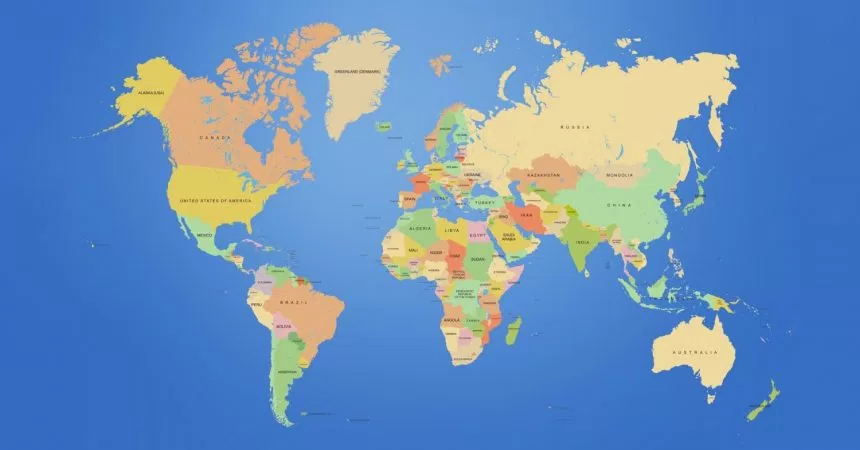 Figura 1: Texto texto textoFuente: XXXXXXTítulo columnaTítulo columnaDato DatoDato Dato (nombres científicos en itálicas)